Blanketten skickas till nuvarande skolas expedition som skickar kopia till den nya skolan.Tidpunkt för start på ny skolaUnderskrift av samtliga vårdnadshavare Mottagande skola (nya skolan) kan komma att behöva kontakta avlämnande skola (nuvarande skola) för att få information om tidigare skolgång, resultat och ev stödåtgärder som eleven haft. Syftet med att få information från tidigare skola om tidigare skolgång är för att kunna möta eleven på bästa sätt på nya skolan.Egna anteckningar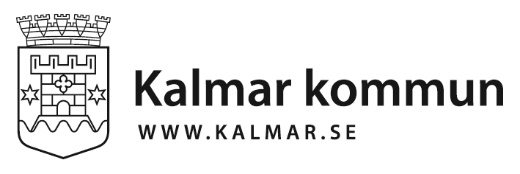 DatumElevens namnPersonnummerNuvarande adressPostnummer/OrtTelefonnummerTelefonnummerNy adressNytt postnummer/ny ortNytt telefonnummerNytt telefonnummerNuvarande skolaKommunKlass och lärareKlass och lärareNy skolaNy kommunModersmål/om annat än svenskaModersmål/om annat än svenskaSpråkval (år 6-9)
 Franska   Tyska   Spanska   Sv/eng.Skostorlek (Tallhagsskolan är en skofriskola och alla elever får ett par innetofflor)Deltar i Svenska som andraspråkDeltar i Svenska som andraspråkSpråkval (år 6-9)
 Franska   Tyska   Spanska   Sv/eng.Skostorlek (Tallhagsskolan är en skofriskola och alla elever får ett par innetofflor) Ja NejÖnskar börja, datumUnderskrift av vårdnadshavareUnderskrift av vårdnadshavareNamnförtydligandeNamnförtydligandeAdressAdressTelefon, dagtidTelefon, dagtidE-postE-postKontaktperson (ex läraren) på avlämnande skola (nuvarande skola)      